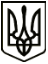 УКРАЇНАМЕНСЬКА МІСЬКА РАДАМенського району Чернігівської областіР О З П О Р Я Д Ж Е Н Н Я Від 24 червня 2020 року 		№ 166Про внесення змін до загальногота спеціального фондів бюджетуМенської міської об’єднаної територіальної  громади на 2020 рікВідповідно до положень Бюджетного кодексу України, ст. 26 Закону України «Про місцеве самоврядування в Україні», рішення №700 «Про бюджет Менської міської об’єднаної територіальної громади на 2020 рік» від 26.12.2019 року, за погодженням постійної комісії з питань планування, фінансів, бюджету та соціально-економічного розвитку Менської міської ради:Збільшити доходну частину загального фонду (код доходів 41051100) в сумі 1111760,00 грн., на ремонт та придбання обладнання для їдалень (харчоблоків) закладів загальної середньої освіти на 2020 рік, відповідно до спільного розпорядження Чернігівської ОДА та Чернігівської обласної ради  від 27.05.2020 року № 61 «Про розподіл залишку коштів освітньої субвенції». Кошти направити на збільшення кошторисних призначень загального фонду відділу освіти Менської міської ради, а саме:- по загальноосвітніх закладах в частині видатків на оплату предметів та матеріалів в сумі 171450,00 грн. (придбання малоцінного обладнання для Менської гімназії та для Менського ОЗЗСО ім. Т.Г.Шевченка);- по загальноосвітніх закладах в частині видатків на оплату послуг в сумі 532610,00 грн. (проведення поточних ремонтів харчоблоків Менської гімназії та Менського ОЗЗСО ім. Т.Г. Шевченка);На збільшення кошторисних призначень спеціального фонду відділу освіти Менської міської ради, а саме:- по загальноосвітніх закладах в частині видатків на придбання обладнання довготривалого використання в сумі 407700,00 грн. (придбання обладнання довготривалого використання для Менської гімназії та для Менського ОЗЗСО ім. Т.Г. Шевченка). (КПКВК 06111020 КЕКВ 2210+171450,00 грн., КЕКВ 2240+532610,00 грн., КЕКВ 3110+407700,00 грн.)За рахунок зменшення кошторисних призначень загального фонду відділу освіти Менської міської ради по загальноосвітніх закладах в частині видатків на оплату продуктів харчування в сумі 123530,00 грн. (КПКВК 0611020 КЕКВ 2230-123530,00 грн.):1)  збільшити кошторисні призначення загального фонду відділу освіти Менської міської ради, а саме:- по загальноосвітніх закладах в частині видатків на оплату предметів та матеріалів в сумі 19050,00 грн. (спів фінансування придбання обладнання для їдалень (харчоблоків), придбання малоцінного обладнання для Менської гімназії на суму та для Менського ОЗЗСО ім. Т.Г. Шевченка);- по загальноосвітніх закладах в частині видатків на оплату послуг в сумі 59180,00 грн. (співфінансування на ремонт та придбання обладнання для їдалень (харчоблоків), проведення поточних ремонтів харчоблоків Менської гімназії та Менського ОЗЗСО ім. Т.Г.Шевченка);2) збільшити кошторисні призначення спеціального фонду відділу освіти Менської міської ради по загальноосвітніх закладах, а саме:- по загальноосвітніх закладах в частині видатків на придбання обладнання довготривалого використання в сумі 45300,00 грн. (співфінансування на ремонт та придбання обладнання для їдалень (харчоблоків), придбання обладнання довготривалого використання для Менської гімназії та для Менського ОЗЗСО ім. Т.Г.Шевченка). (КПКВК 06111020 КЕКВ 2210+19050,00 грн., КЕКВ 2240+59180,00 грн., КЕКВ 3110+45300,00 грн.).За рахунок зменшення кошторисних призначень загального фонду відділу освіти Менської міської ради по загальноосвітніх закладах в частині видатків на оплату продуктів харчування в сумі 15000,00 грн., збільшити кошторисні призначення загального фонду відділу освіти Менської міської ради, а саме: по закладах позашкільної освіти в частині видатків на оплату послуг в сумі15000,00 грн. (ремонт газової автоматики та системи опалення в ЦДЮТ).(КПКВК 0611020 КЕКВ 2230-15000,00 грн.; КПКВК 0611090 КЕКВ 2240+15000,00 грн.).За рахунок зменшення кошторисних призначень загального фонду відділу освіти Менської міської ради по загальноосвітніх закладах в частині видатків на оплату продуктів харчування в сумі 105000,00 грн., збільшити кошторисні призначення загального фонду відділу освіти Менської міської ради, а саме: по дошкільних навчальних закладах в частині видатків на оплату предметів та матеріалів в сумі 20000,00 грн. та в частині видатків на оплату послуг в сумі 85000,00 грн. (для ремонту теплотраси та газової апаратури в Киселівському ЗДО, монтажу повітревідвідних кранів у системі опалення в ЗДО «Дитяча академія», придбання господарських товарів для поточного ремонту закладів дошкільної освіти, перевірки піску в пісочницях на гельмінти, оплати послуг з вивозу побутових відходів, поточного ремонту побутової техніки, заміни водяного насосу по Феськівському ЗДО та повірки вогнегасників).(КПКВК 0611020 КЕКВ 2230-105000,00 грн.; КПКВК 0611010 КЕКВ 2210+20000,00 грн., КЕКВ 2240+85000,00 грн.).За рахунок зменшення кошторисних призначень загального фонду відділу освіти Менської міської ради по загальноосвітніх закладах в частині видатків на оплату продуктів харчування в сумі 139000,00 грн., збільшити кошторисні призначення загального фонду відділу освіти Менської міської ради, а саме: по закладах загальної середньої освіти в частині видатків на оплату предметів та матеріалів в сумі 30000,00 грн. та в частині видатків на оплату послуг в сумі 109000,00 грн. (виготовлення технічного паспорту для Ушнянської філії, заміни твердопаливного котла в Макошинському ЗЗСО, ремонту газового котла в Синявському ЗЗСО, придбання господарських товарів для поточного ремонту закладів загальної середньої освіти, оплати послуг з вивозу побутових відходів, поточного ремонту побутової техніки та повірки вогнегасників).(КПКВК 0611020 КЕКВ 2230-139000,00 грн.; КПКВК 0611020 КЕКВ 2210+30000,00 грн., КЕКВ 2240+109000,00 грн.).Внести зміни до бюджету Менської міської ради для проведення кадастрової зйомки та визначення площі земельних ділянок, відповідно до ч. 2 ст. 20 Закону України «Про охорону навколишнього середовища», а саме: збільшити кошторисні призначення спеціального фонду по здійсненню заходів із землеустрою в частині видатків на окремі заходи по реалізації програм в сумі 58581,00 грн., а зменшити кошторисні призначення загального фонду бюджету Менської міської ради по благоустрою в частині видатків на оплату електроенергії в сумі 58581,00 грн.(КПКВК 0117130 КЕКВ 2281 + 58581,00 грн.; КПКВК 0116030 КЕКВ 2273 - 58581,0 грн.).Збільшити кошторисні призначення загального фонду Менської міської ради по апарату управління для оплати послуг за придбання субліцензії на право користування програмним забезпеченням (дозвіл на використання Систем), в частині оплати послуг в сумі 20000,00 грн., а зменшити кошторисні призначення загального фонду Менської міської ради по благоустрою в частині видатків на оплату електроенергії в сумі 20000,0 грн.(КПКВК 0116030 КЕКВ 2273 - 20000 грн.; КПКВК 0110150 КЕКВ2240 +20000 грн.)Збільшити доходну частину загального фонду (код доходу 41053900), відповідно до листа Березнянської селищної ради від 12.05.2020 р. № 02-20/222, в сумі 29100,00 грн. (погашення заборгованості за 2019 рік по співфінансуванню стаціонарного відділення постійного проживання). Кошти направити на збільшення кошторисних призначень загального фонду Менської міської ради по КУ Територіальний центр соціального обслуговування, а саме: на оплату праці в сумі 24000,00 грн. та на оплату нарахувань на заробітну плату в сумі 5100,00 грн.(КПКВК 0113104 КЕКВ 2111+24000,00 грн., КЕКВ 2120+5100,00 грн.)Уточнити залишок загального фонду, що склався станом на 01.01.2020 року, в сумі 400000,00 грн. Кошти направити на збільшення кошторисних призначень загального фонду Фінансового управління Менської міської ради по інших субвенціях з місцевого бюджету в частині видатків на поточні трансферти в сумі 400000,00 грн., на утримання бригад Бірківського та Макошинського пунктів Менської підстанції Корюківської станції Е(Ш)МД, відповідно до листа Управління охорони здоров’я Чернігівської ОДА від 25.02.2020 року № 153.(КПКВК 3719770 КЕКВ 2620+400000,00 грн.).Контроль за виконанням розпорядження покласти на постійну комісію з питань планування, фінансів, бюджету та соціально – економічного розвитку Менської міської ради.Міський голова								Г.А. Примаков